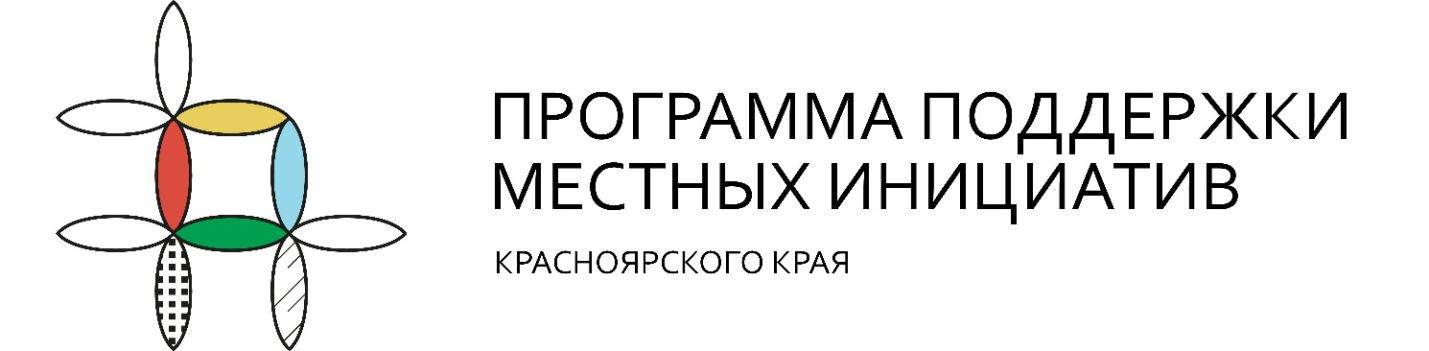 Администрация Карапсельского сельсовета просит Вас выразить своё мнениеоб инициативных проектах для реализации в рамках ППМИ!Для прохождения опроса заполните необходимую информацию, поставьте любой знак напротив одного варианта ответов, впишите свой ответ там, где это предусмотреноСведения о лице, принявшем участие в опросе:Фамилия, имя, отчество (при наличии) ______________________________________________Дата, месяц и год рождения _______________________________________________________ Адрес места жительства___________________________________________________________ 	Номер телефона (по желанию) __________________________________________________________ Я даю согласие на обработку вышеуказанных персональных данных (в том числе с использованием средств автоматизации)в целях учета администрацией Карапсельского сельсовета моего мнения об инициативном проекте для реализации в рамках ППМИ.Подпись _____________ Расшифровка подписи (ФИО) _________________________________Дата___________________Какой из представленных ниже инициативных проектов, направленных на развитие объектов общественной инфраструктуры с. Карапсель Иланского района Красноярского края Вы поддерживаете:1. «Благоустройство центральной площади с. Карапсель»2. «Установка арт-объекта «Я люблю Карапсель» 3. Иной: ____________________________________________________________________________Укажите, что именно необходимо сделать в рамках выбранного проекта _________________________________________________________________________________Готовы ли Вы участвовать финансово в реализации выбранного проекта?___ да             ___ нетЕсли «да», то какую сумму Вы готовы внести: ___ 300 руб; ___ 400 руб; ___ 500 руб; ______ другая суммаГотовы ли Вы осуществить имущественное и (или) трудовое участие в реализации выбранного проекта?___ да             ___ нетЕсли «да», то опишите это участие (например, участие в субботниках, подготовка территории, предоставление материалов, техники и т.д.): ____________________________________________________________________________________Спасибо за участие в опросе!Администрация Карапсельского сельсовета просит Вас выразить своё мнениеоб инициативных проектах для реализации в рамках ППМИ!Для прохождения опроса заполните необходимую информацию, поставьте любой знак напротив одного варианта ответов, впишите свой ответ там, где это предусмотреноСведения о лице, принявшем участие в опросе:Фамилия, имя, отчество (при наличии) ______________________________________________Дата, месяц и год рождения _______________________________________________________ Адрес места жительства___________________________________________________________ 	Номер телефона (по желанию) __________________________________________________________ Я даю согласие на обработку вышеуказанных персональных данных (в том числе с использованием средств автоматизации)в целях учета администрацией Карапсельского сельсовета моего мнения об инициативном проекте для реализации в рамках ППМИ.Подпись _____________ Расшифровка подписи (ФИО) _________________________________Дата___________________Какой из представленных ниже инициативных проектов, направленных на развитие объектов общественной инфраструктуры с. Карапсель Иланского района Красноярского края Вы поддерживаете:«Благоустройство центральной площади с. Карапсель»«Установка арт-объекта «Я люблю Карапсель»       3. Иной: _________________________________________________________________________Укажите, что именно необходимо сделать в рамках выбранного проекта _________________________________________________________________________________Готовы ли Вы участвовать финансово в реализации выбранного проекта?___ да             ___ нетЕсли «да», то какую сумму Вы готовы внести: ___ 300 руб; ___ 400 руб; ___ 500 руб; ______ другая суммаГотовы ли Вы осуществить имущественное и (или) трудовое участие в реализации выбранного проекта?___ да             ___ нетЕсли «да», то опишите это участие (например, участие в субботниках, подготовка территории, предоставление материалов, техники и т.д.): ____________________________________________________________________________________Спасибо за участие в опросе!